What time is it?-------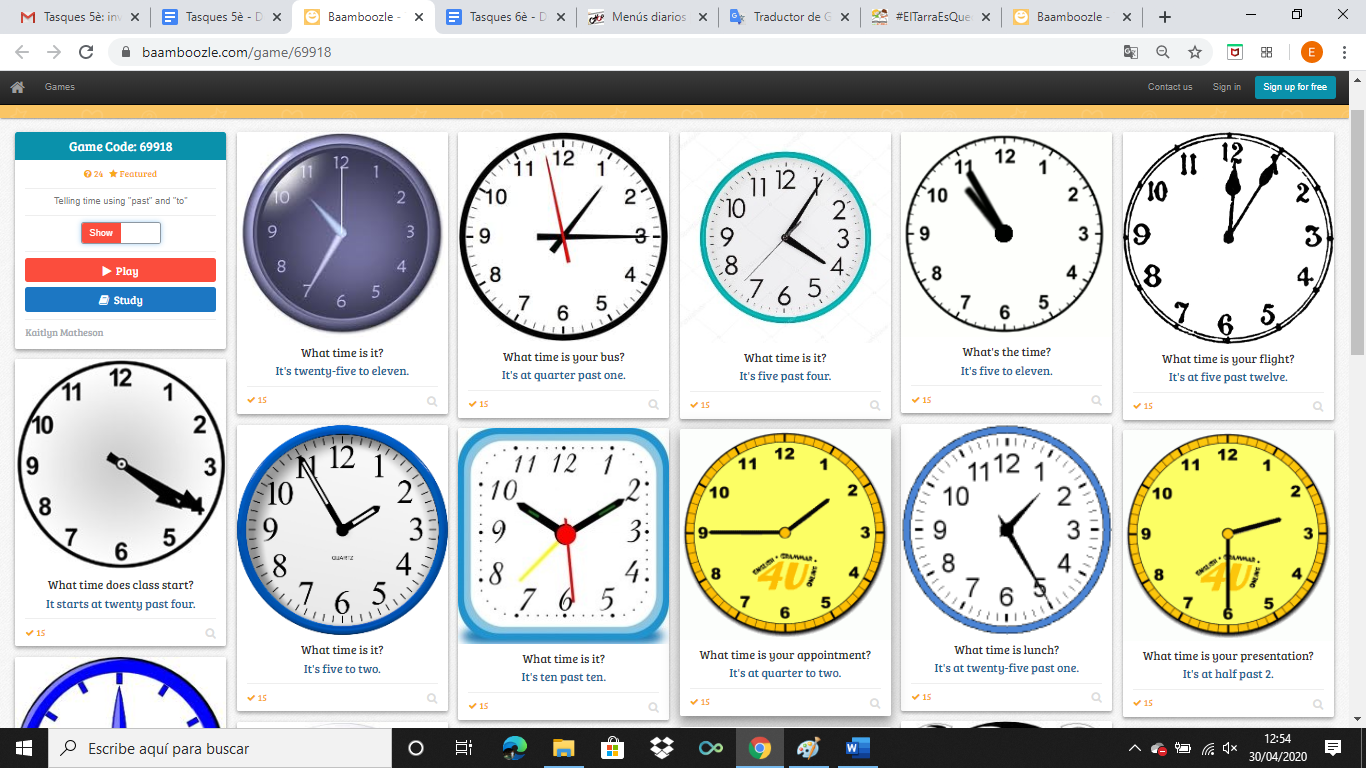  What time is it?------- What time is it?------- What time is it?-------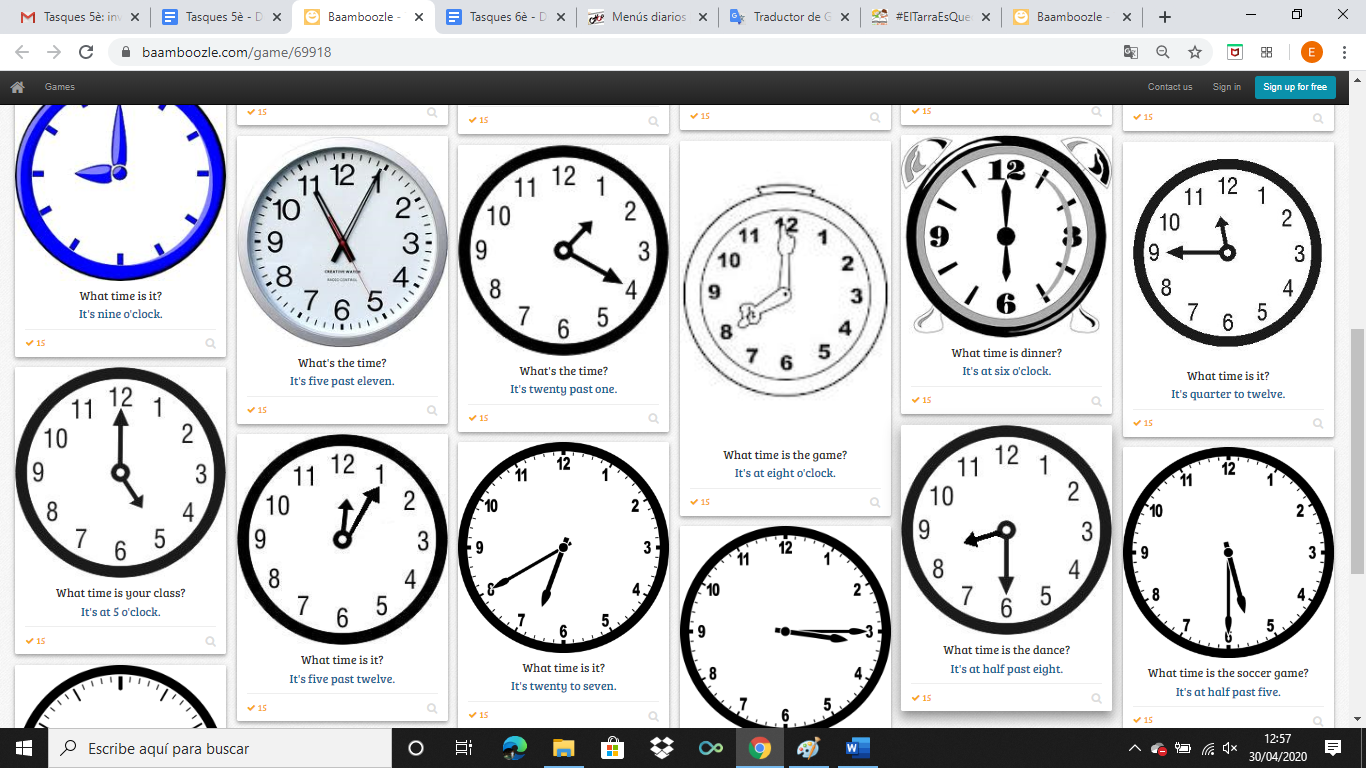  What time is it?------- What time is it?-------